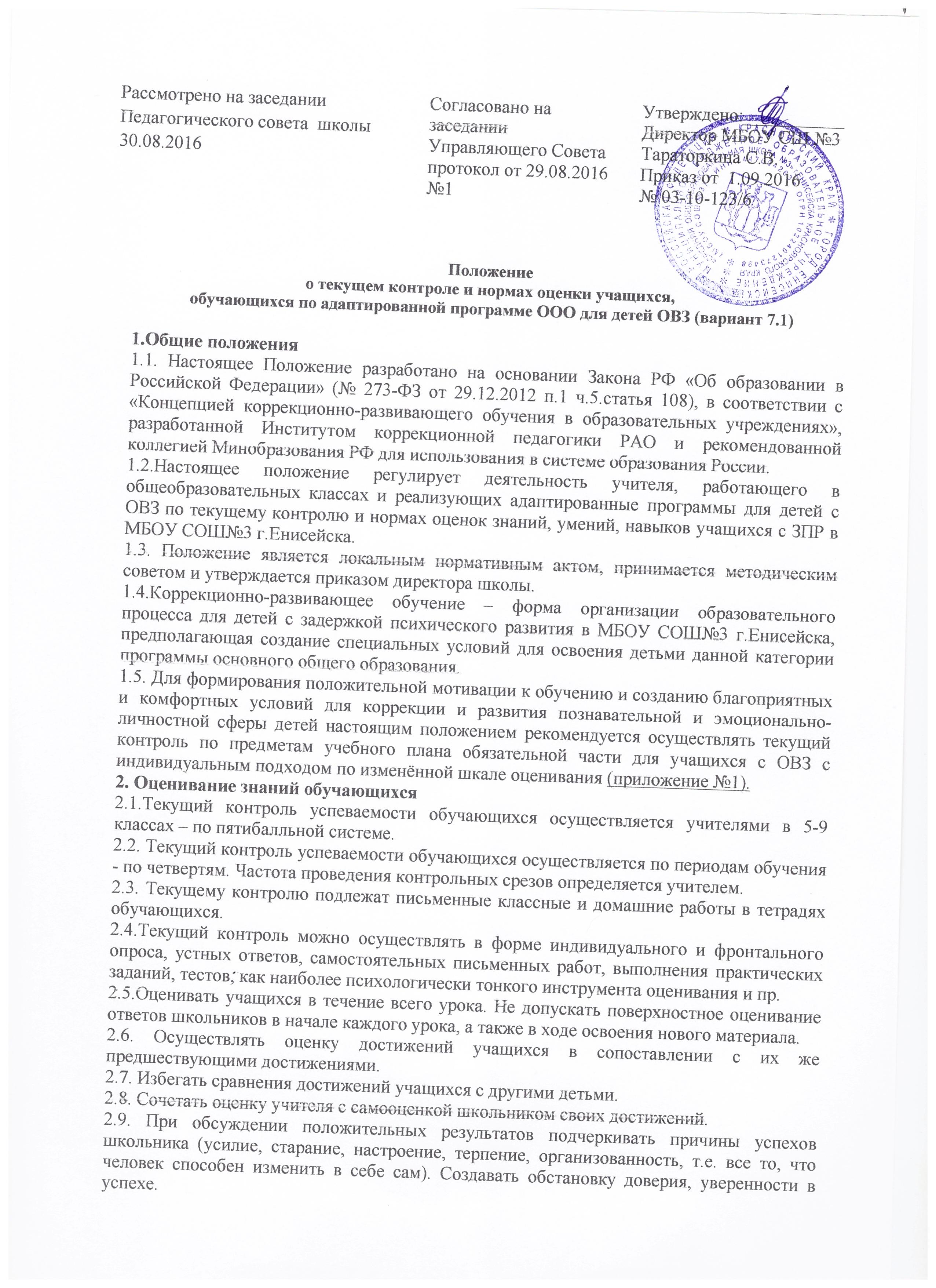 Положение о текущем контроле и нормах оценки учащихся, обучающихся по адаптированной программе ООО для детей ОВЗ (вариант 7.1)1.Общие положения1.1. Настоящее Положение разработано на основании Закона РФ «Об образовании в Российской Федерации» (№ 273-ФЗ от 29.12.2012 п.1 ч.5.статья 108), в соответствии с «Концепцией коррекционно-развивающего обучения в образовательных учреждениях», разработанной Институтом коррекционной педагогики РАО и рекомендованной коллегией Минобразования РФ для использования в системе образования России.1.2.Настоящее положение регулирует деятельность учителя, работающего в общеобразовательных классах и реализующих адаптированные программы для детей с ОВЗ по текущему контролю и нормах оценок знаний, умений, навыков учащихся с ЗПР в МБОУ СОШ№3 г.Енисейска.1.3. Положение является локальным нормативным актом, принимается методическим советом и утверждается приказом директора школы.1.4.Коррекционно-развивающее обучение – форма организации образовательного процесса для детей с задержкой психического развития в МБОУ СОШ№3 г.Енисейска, предполагающая создание специальных условий для освоения детьми данной категории программы основного общего образования.1.5. Для формирования положительной мотивации к обучению и созданию благоприятных и комфортных условий для коррекции и развития познавательной и эмоционально-личностной сферы детей настоящим положением рекомендуется осуществлять текущий контроль по предметам учебного плана обязательной части для учащихся с ОВЗ с индивидуальным подходом по изменённой шкале оценивания (приложение №1).2. Оценивание знаний обучающихся2.1.Текущий контроль успеваемости обучающихся осуществляется учителями в 5-9 классах – по пятибалльной системе.2.2. Текущий контроль успеваемости обучающихся осуществляется по периодам обучения - по четвертям. Частота проведения контрольных срезов определяется учителем.2.3. Текущему контролю подлежат письменные классные и домашние работы в тетрадях обучающихся.2.4.Текущий контроль можно осуществлять в форме индивидуального и фронтального опроса, устных ответов, самостоятельных письменных работ, выполнения практических заданий, тестов, как наиболее психологически тонкого инструмента оценивания и пр.2.5.Оценивать учащихся в течение всего урока. Не допускать поверхностное оценивание ответов школьников в начале каждого урока, а также в ходе освоения нового материала.2.6. Осуществлять оценку достижений учащихся в сопоставлении с их же предшествующими достижениями.2.7. Избегать сравнения достижений учащихся с другими детьми.2.8. Сочетать оценку учителя с самооценкой школьником своих достижений.2.9. При обсуждении положительных результатов подчеркивать причины успехов школьника (усилие, старание, настроение, терпение, организованность, т.е. все то, что человек способен изменить в себе сам). Создавать обстановку доверия, уверенности в успехе.2.10. Не указывать при обсуждении причин неудач школьника на внутренние стабильные факторы (характер, уровень способностей, то, что ребенок сам изменить не может), внешние изменчивые факторы (удача и везение).2.11. Учитывать при оценке результаты различных видов занятий, которые позволяют максимально дифференцировать изменения в учебных достижениях школьников (оценки за выполнение работ на индивидуальных и групповых занятиях).2.12. Использовать различные формы педагогических оценок – развернутые описательные виды оценки (некоторая устная или письменная характеристика выполненного задания, отметка, рейтинговая оценка и др.) с целью избегания привыкания к ним учеников и снижения вследствие этого их мотивированной функции.3. Отчётность по текущему контролю3.1.Оценки по результатам текущего контроля выставляются учителем в классный журнал.3.2. Для информирования родителей (законных представителей) оценки по результатам текущего контроля дублируются учителем в ученическом дневнике.3.3. Итоговые оценки по результатам текущего контроля выставляются в классном журнале по окончании каждой учебной четверти.3.4.В конце учебного года выставляются годовые итоговые оценки, которые заносятся в сводную ведомость результатов обучения в классном журнале.3.5. В случае не усвоения учащимся программного материала по предмету информировать родителей (законных представителей) письменным уведомлением.3.6.Правильность ведения текущего контроля успеваемости обучающихся отслеживают заместители директора по учебной работе.Приложение №1Оценка знаний и умений по русскому языкуНормы оценивания контрольных диктантов в 5-9 классах:Примечание. Отличная отметка не выставляется при наличии трех и более исправлений. При наличии в контрольном диктанте пяти и более поправок (исправлений неверного написания) оценка снижается на 1 балл, с «4» до «3». При этом за большое количество поправок оценка не может быть снижена до неудовлетворительной.При оценивании диктантов нередко имеют место случаи, как завышения, так и занижения оценок.Занижение происходит потому, что учитель: в число орфографических ошибок включает грамматические ошибки и описки; учитывает однотипные ошибки как обычные; все исправления считает за ошибку.Завышение оценки происходит по следующим причинам: учитываются как однотипные ошибки, которые таковыми не являются; оценка не снижается за многочисленные исправления;  все однотипные ошибки считаются как одна.Обстоятельства, которые необходимо учитывать при проверке и оценке диктанта:1.Неверные написания не считаются ошибками. Они исправляются, но не влияют на снижение оценки.К неверным написаниям относятся: ошибка на правило, не изучаемое в школе; ошибка в переносе слова; ошибка в слове с непроверяемым написанием, над которым не проводилась специальная работа.2.Характер допущенной учеником ошибки (грубая или негрубая).К негрубым орфографическим относятся ошибки:в исключениях из правил;в переносе слов;буквы э - е после согласных в иноязычных словах (рэкет,пленэр) и после гласных в собственных именах (Мариетта);в выборе прописной или строчной буквы в составных собственных наименованиях;при переносном употреблении собственных имён (Обломовы, обломовы);в случаях слитного или раздельного написания приставок в наречиях, образованных от существительных с предлогами, правописание которых не регулируется правилами (в разлив, за глаза ругать, под стать, в бегах, в рассрочку, на попятную, в диковинку, на ощупь и т. д.);в случае раздельного или слитного написания не с прилагательными причастиями в роли сказуемого; в написании -ы и –и после приставок;в случаях трудного различения -не и -ни; в собственных именах нерусского происхождения.К негрубым пунктуационным относятся ошибки:в случаях, когда вместо одного знака препинания поставлен другой;в пропуске одного из сочетающихся знаков препинания или в нарушении их последовательности;при применении правил, уточняющих или ограничивающих действие основного правила (пунктуация при общем второстепенном члене или общем вводном слове, на стыке союзов).При подсчете ошибок две негрубые ошибки принимаются за одну грубую; одна негрубая ошибка не позволяет снизить оценку на балл.Повторяющиеся и однотипные ошибки:Повторяющиеся - это ошибки в одном и том же слове или морфеме на одно и то же правило (например, вырощенный, возраст), а в пунктуации, например, выделение или не выделение причастных оборотов в одинаковой позиции. Такие ошибки замечаются, исправляются, однако три такие ошибки считаются за одну.Однотипные - это ошибки на одно правило, если условия выбора правильного написания заключены в грамматических (в армие, в рощи, колятся, борятся) и фонетических (пирожек, счерчек) особенностях данного слова. Первые три однотипные ошибки принято считать за одну, каждая последующая – как самостоятельная. Нельзя считать однотипной ошибкой написание, которое проверяется опорным словом: безударные гласные, сомнительные и непроизносимые согласные, падежные окончания в разных формах и некоторые другие.Если в одном слове с непроверяемыми орфограммами (типа привилегия, интеллигенция) допущены две и более ошибок, то все они считаются за одну.Оценка сочинений и изложений:Основными формами проверки речевого развития обучающихся являются сочинения и изложения. Это комплексные работы, с помощью которых проверяются различные стороны языковой и речевой подготовки учащихся:коммуникативные умения, то есть умения раскрыть тему высказывания, передать основную мысль, изложить материал последовательно и связно, найти для него соответствующую композиционную и языковую форму;языковые навыки или соблюдение в речи норм литературного языка;навыки правописания - орфографические и пунктуационные.Требования к объему сочинений и изложений:Любое сочинение и изложение оцениваются двумя отметками:первая ставится за содержание и речевое оформление;вторая - за грамотность, то есть за соблюдение орфографических, пунктуационных и языковых норм.Классификация ошибок в содержании сочинений и изложений:Речевые ошибки:К речевым ошибкам относятся ошибки и недочеты в употреблении слов и построении текста. Первые в свою очередь делятся на семантические и стилистические.К речевым семантическим ошибкам можно отнести следующие нарушения:употребление слова в несвойственном ему значении, например: мокрыми ресницами он шлепал себя по лицу; с налипшими на них городами; устав ждать, братик опрокинул подбородок на стол;неразличение (смещение) паронимов или синонимов, например: рука болталась, как плетень, учитель не должен потакать прихотям ребенка и идти у него на поводке;нарушение лексической сочетаемости, например: Чичиков постепенно покидает город; пули не свистели над ушами;употребление лишних слов, например: он впервые познакомился с Таней случайно;пропуск, недостаток нужного слова, например: Сережа смирно сидит в кресле, закутанный белой простыней, и терпеливо ждет конца (о стрижке);стилистически неоправданное употребление ряда однокоренных слов (например, характерная черта характера; приближался все ближе и ближе).Стилистические ошибки представляют собой следующие нарушения, которые связаны с требованиями к выразительности речи:неоправданное употребление в авторской речи диалектных и просторечных слов, например: У Кита было два парня: Левин и Вронский;неуместное употребление эмоционально окрашенных слов и конструкций, особенно в авторской речи (например, рядом сидит папа, вместоотец, одного из малышей);смешение лексики разных исторических эпох; употребление штампов;речевые ошибки в построении текста.Речевые ошибки в построении текста:бедность и однообразие синтаксических конструкций;нарушение видовременной соотнесённо с глагольных форм (например, когда Пугачев выходил из избы и сел в карету, Гринев долго смотрел ему вслед);стилистически неоправданное построение слов; неудачное употребление местоимений для связи предложений или частей текста, приводящее к неясности, двусмысленности речи (например, Иванов закинул удочку, и она клюнула);неудачный порядок слов.Грамматические ошибки:Грамматические ошибки - это нарушение грамматических норм образования языковых единиц и их структуры.Анализ грамматических ошибок помогает учителю определить, какими нормами языка (словообразовательными, морфологическими, синтаксическими) не владеет ученик.Разновидности грамматических ошибок:словообразовательные, состоящие в неоправданном словосочинительстве или видоизменении слов нормативного языка (например, надсмешка, подчерк, нагинаться, спинжак, беспощадство, публицизм и т. п.). Такие ошибки нельзя воспринимать как орфографические;морфологические, связанные с ненормативным образованием форм слов и употреблением частей речи (писав свои произведения, не думал, что очутюсь в полной темноте; одни англичаны; спортсмены в каноях; ихнийулыбающий ребенок; ложити т. д.);синтаксические:а) ошибки в структуре словосочетаний, в согласовании и управлении (например, браконьерам, нарушающих закон; жажда к славе;б) ошибки в структуре простого предложения:нарушение связи между подлежащим и сказуемым (например, солнце села; но не вечно ни юность, ни лето; это были моей единственной книгой в дни войны);нарушение границы предложения (например, Собаки напали на след зайца.И стали гонять его по вырубке);нарушение ряда однородных членов (например, настоящий учитель верен своему делу никогда не отступать от своих принципов. Почти все вещи в доме большие: шкафы, двери, а еще грузовик и комбайн);ошибки в предложениях с причастными и деепричастными оборотами (например, причалившая лодка к берегу. На картине «Вратарь» изображен мальчик, широко расставив ноги, упершись руками в колени);местоименное дублирование одного из членов предложения, чаще подлежащего (например, Кусты, они покрывали берег реки);пропуски необходимых слов (например, Владик прибил доску и побежал в волейбол).в) ошибки в структуре сложного предложения:смешение сочинительной связи (например, Когда ветер усиливается, и кроны деревьев шумят под его порывами);отрыв придаточного от определяемого слова (например, Сыновья Тараса только что слезли с коней, которые учились в Киевской бурсе);г) смешение прямой и косвенной речи;д) разрушение фразеологического оборота без особой стилистической установки (например, терпеть не могу сидеть сложи в руки; хохотала как резаная).Грамматические ошибки следует отличать от орфографических. Орфографическая ошибка может быть допущена только на письме, ее нельзя услышать. Грамматическая ошибка не только видима, но и слышима. Простой прием чтения вслух по орфоэпическим правилам помогает разграничить грамматические и орфографические ошибки. К примеру, ошибка в окончании «браконьерам, промышляющих в лесах» не орфографическая, а грамматическая, так как нарушено согласование, что является грамматической нормой. И, наоборот, в окончании «умчался в синею даль» ошибка орфографическая, так как вместо -юю по правилу написано другое.Нормы оценивания сочинений и изложений:Примечания.1. При оценке сочинения необходимо учитывать самостоятельность, оригинальность замысла ученического сочинения, уровень его композиционного и речевого оформления. Наличие оригинального замысла, его хорошая реализация позволяют повысить первую оценку за сочинение на один балл.2. Если объем сочинения в полтора-два раза больше нормы, то при оценке работ следует исходить из нормативов, увеличенных для отметки «4» на одну, а для отметки «3» на две единицы. При выставлении оценки «5» превышение объема сочинения не принимается во внимание.3. Первая оценка (содержание и речь) не может быть положительной, если не раскрыта тема сочинения, хотя по остальным показателям оно написано удовлетворительно.Оценка знаний и умений по математикеСодержание контрольных письменных работ по математике для 5 — 9 классовВ тексты контрольных работ (письменных) включаются задания с целью выявления знаний нумерации, арифметические задачи и примеры (решить и проверить) с простыми и именованными числами (не более двух наименований) и задания практического характера (графические работы с использованием геометрического материала).Объем материала для контрольной письменной работы примерно может быть следующим:5 класс: а) задачи в 2-3 действия, 2-4 простых примера, запись 3-4 многозначных чисел под диктовку учителя, черчение отрезков заданной длины; б) две задачи в 1-2 действия, 2-4 простых примера, запись 3-4 многозначных чисел под диктовку, черчение углов или окружности.6 класс: а) задачи в 3—4 действия, 2-4 примера, разложение 2-3 многозначных чисел на десятичные группы, черчение окружности с радиусом и диаметром; б) две задачи, не более 2 действий каждая, 2-4 примера, запись 2-3 многозначных чисел под диктовку учителя, черчение треугольников.7 класс: а) задача (не более 4 действий), 6-8 примеров, черчение разрядной сетки, черчение плана класса или земельного участка по данным размерам длины и ширины (участки прямоугольной формы); б) две задачи, не более 2 вопросов каждая, 6-8 примеров, черчение разрядной сетки, черчение заданных прямоугольников.8-9 классы: а) запись многозначных чисел и разложение их на десятичные группы по заданию учителя, решение задачи с составными именованными числами, 4-6 примеров, обращение десятичных дробей в обыкновенные и обыкновенных в десятичные или обращение десятичных дробей в именованные числа; б) черчение развертки куба или прямоугольного параллелепипеда и изготовление модели.Числовые данные для задач учащихся можно брать из справочных таблиц (цены на продукты, предметы обихода, на билеты городского транспорта и т.д., нормы материала на пошивку вещей, которые изготавливаются в школьной учебной мастерской).Нормы оценки письменных работ по математикеОценка «5» - ставится за работу, в которой нет ошибок в вычислениях, при записи плана правильно записаны наименования, правильно сформулированы вопросы к действиям и безошибочно записано решение задачи.Если ученик допустил ту или иную неточность в формулировке одного из вопросов или ошибку при вычислении и самостоятельно внёс поправки, оценка не снижается.Оценка «4» - ставится, когда:1) задача решена правильно и нет ошибок в формулировке вопросов к действию, в наименованиях и в ответе, а в решениях примеров допущены 1-2 ошибки;2) когда задача и примеры решены правильно, но допущены 1-2 ошибки в записи наименований;3) когда задача и примеры решены правильно, а формулировки вопросов к действиям задачи по существу правильны, но не точны;4) когда правильны решения задачи и примеров, запись наименований и вопросов к действиям задачи, но конечный ответ записан ошибочно.5) в том случае, когда ученик изменил одно из чисел задачи или примера (например переставил цифры), но дал правильные решения.Оценка «3» - ставится за работу, в которой:1) правильно решены задачи и не решены примеры;2) не решены задачи, но решены примеры;3) задача решена, но допущены ошибки в наименованиях, формулировках вопросов к действиям; в решениях примеров допущены 1-3 ошибки.Оценка «2» - ставится за работу, в которой:1) ошибочно решены задача и половина примеров;2) ошибочно решены или не решены примеры и при правильном решении задачи даны ошибочные формулировки и допущены ошибки в записи наименований.За невыполнение практического задания общий оценочный балл снижается на единицу.За орфографические ошибки на непройденные правила, допущенные учеником в контрольной работе по арифметике, оценка не снижается.Учащимся с плохой моторикой за несовершенное каллиграфическое выполнение контрольной работы по арифметике оценка не снижается.Оценка устных ответов учащихся по математикеЗадачи преподавания математики сводятся к тому, чтобы учащиеся безболезненно могли включаться в трудовую деятельность, чтобы у них повышались целеустремленность, работоспособность, трудолюбие, развивалось умение планировать свою работу и доводить ее до логичного завершения.Систематический и регулярный устный опрос учащихся являются обязательным видом работы на уроках математики.Знания и умения учащихся по математике оцениваются по результатам их индивидуального и фронтального опроса на основании текущих и итоговых письменных или практических работ по пятибалльной системе.Оценка «5» -  ставится, если ученик:1) дает правильные осознанные, глубокие ответы на все поставленные вопросы, правильно выполняет предметно-практические задания;2) умеет самостоятельно и правильно решить задачу, примеры и объяснить ход решения;3) умеет правильно производить и объяснять практические задания, записывать данные именованных чисел, производить вычисления;4) называет геометрические фигуры, их элементы, выполняет работы по черчению с помощью измерительного и чертежного инструментов, умеет объяснить последовательность работы.Оценка «4»  -  ставится ученику, если его ответ в основном соответствует требованиям, установленным для оценки 5, но:1) при ответе ученик допускает отдельные неточности, оговорки, нуждается в дополнительных вопросах;2) при вычислениях и решении задач нуждается в дополнительных промежуточных записях и в дополнительных вопросах учителя, уточнении и объяснении выбора действий;3) с незначительной помощью учителя правильно узнает и называет геометрические фигуры, их положения в пространстве, по отношению друг к другу;4) выполняет работы по измерению и черчению с недостаточной точностью. Если ученик в ходе ответа замечает и самостоятельно исправляет допущенные ошибки, ему может быть поставлена оценка 5.Оценка «3» - ставится ученику, если он:1) при незначительной помощи учителя или учащихся класса дает правильные ответы на поставленные вопросы, формулирует математические правила, может частично их применять;2) может выполнять вычисления с опорой на различные виды счетного материала, умеет записывать решения задач, но с помощью учителя;3) узнает и называет геометрические фигуры, их положение на плоскости и в пространстве, умеет делать чертежи в тетрадях и целевых таблицах, но с помощью вопросов и практической помощи учителя. После предварительного коллективного обсуждения в классе может выполнять измерения и последовательно записывать их в тетради.Оценка «2» - ставится ученику, если он обнаруживает незнание большей части программного материала, не может воспользоваться помощью учащихся и учителя.Нормы оценки за работу, содержащую примеры:«5» - без ошибок, 1-2 самостоятельных исправления«4» - 1-2 вычислительные ошибки, 1-2 самостоятельных исправления или 2 негрубые ошибки«3» - 2-3 вычислительные ошибки, 1-2 самостоятельных исправления и 2 негрубые ошибки«2» - выполнена ½ часть работыНормы оценки  за работу, содержащую задачи:«5» - без ошибок«4» - 1-2 негрубые ошибки«3» - 2-3 ошибки (более ½ работы выполнено верно)«2» - более ½ работы выполнено неверноНормы оценки за  устный счёт«5» - без ошибок«4» - 1-2 ошибки«3» - 3-4 ошибки«2» - 5 и более ошибокОценка знаний и умений учащихся по географииОценка «5» ответ полный, правильный, отражающий основной материал курса, правильно раскрыто содержание понятий, закономерностей, географических взаимосвязей и конкретизация их примерами.  Правильное использование карты и других источников знаний, ответ самостоятельный, с опорой на ранее приобретенные знания и дополнительные сведения о важнейших событиях современности.Оценка «4» ответ удовлетворяет ранее названным требованиям, он полный, правильный, есть неточности в изложении основного географического материала или выводах, легко исправляемые по дополнительным вопросам учителя. Оценка «3» ответ правильный, ученик в основном понимает материал, но не четко определяет понятия и закономерности; затрудняется в самостоятельном объяснении взаимосвязей, непоследовательно излагает материал, допускает ошибки в использовании карт при ответе. Оценка «2» ответ неправильный, нераскрыто основное содержание учебного материала, не даются ответы на вспомогательные вопросы учителя, грубые ошибки в определении понятий, неумение работать с картой. Оценка практических умений учащихся Оценка за умение работать с картой и другими источниками географических знаний.Оценка «5» - правильный и полный отбор источников знаний, рациональное их использование в определенной последовательности соблюдение логики в описании или характеристике географических территорий или объектов, самостоятельное выполнение и формулировка выводов на основе практической деятельности; аккуратное оформление результатов работы. Оценка «4» - правильный и полный отбор источников знаний, допускаются неточности в использовании карт и других источников знаний, в оформлении результатов. Оценка «3» - правильное использование основных источников знаний, допускаются неточности в формулировке выводов, неаккуратное оформление результатов. Оценка «2» - неумение отбирать и использовать основные источники знаний, допускаются существенные ошибки в выполнении заданий и оформлении результатов. Оценка умений проводить наблюдения в природе Оценка «5» - правильное, по правилу проведено наблюдение, точное отражение особенностей объекта или явлений в описаниях, зарисовках, диаграммах, схемах, правильная формулировка выводов, аккуратное оформление наблюдений. Оценка «4» - правильное, по плану проведенное наблюдение, недочеты в отражении объекта или явления, правильная формулировка выводов, недостатки в оформлении наблюдений. Оценка «3» - допускаются неточности в проведении наблюдений по плану, выделены не все особенности объектов и явлений, допускаются неточности в формулировке выводов, имеются существенные недостатки в оформлении наблюдений. Оценка «2» - неправильное выполнение задания, неумение сделать выводы на основе наблюдений. «3» - 2-3 – ошибки (более ½ работы выполнено верно) «2» - более ½ работы выполнены неверно. Оценка знаний и умений учащихся по биологииОценка «5» полно раскрыто содержание материала в объеме
программы и учебника, четко и правильно даны определения и раскрыто
содержание понятий, верно использованы научные термины, для
доказательства использованы различные умения, выводы из наблюдений и
опытов, ответ самостоятельный.
Оценка «4»: раскрыто содержание материала, правильно даны определения понятие и использованы научные термины, ответ самостоятельные, определения понятий неполные, допущены незначительные нарушения последовательности изложения, небольшие
неточности при использовании научных терминов или в выводах в обобщениях из наблюдения, и опытов. Оценка «3»: усвоено основное содержание учебного материала, но
изложено фрагментарно, не всегда последовательно определение понятия
недостаточно четкие, не использованы выводы и обобщения из наблюдения и
опытов, допущены ошибки при их изложении, допущены ошибки и неточности в использовании научной терминологии, определении понятий.
Оценка «2» - основное содержание учебного материала не раскрыто, не даны ответы на вспомогательные вопросы учителя, допущены грубые ошибки в определении понятие, при использовании терминологии.
Оценка практических умений учащихся. Оценка умений ставить опыты.
Оценка «5» правильно определена цель опыта, самостоятельно и последователь проведены подбор оборудования и объектов, а также работа по закладке опыта, научно, грамотно, логично описаны наблюдения и сформированы выводы из опыта.
Оценка «4» правильно определена цель опыта, самостоятельно проведена работа по подбору оборудования, объектов при закладке опыта
допускаются, 1-2 ошибки, в целом грамотно и логично описаны наблюдения,
сформулированы основные выводы из опыта, в описании наблюдения допущены неточности, выводы неполные.Оценка «3» правильно определена цель опыта, подбор оборудования и объектов, а также работы по закладке опыта проведены с помощью учителя, допущены неточности я ошибка в закладке опыта, описании наблюдения, формировании выводов.
Оценка «2» не определена самостоятельно цель опыта, не подготовлено нужное оборудование, допущены существенные ошибки при закладке опыта и его оформлении, полное неумение заложить и оформить опыт.
Оценка умений проводить наблюдения Учитель должен учитывать: правильность проведения, умение выделять существенные признаки, логичность и научную грамотность в оформлении результатов наблюдения и в выводах. Оценка «5» правильно по заданию проведено наблюдение, выделены существенные признаки, логично, научно грамотно оформлены результаты наблюдения и выводы.
Оценка «4» правильно по заданию проведено наблюдение, при выделении существенных признаков у наблюдаемого объекта (процесса), названы второстепенные, допущена небрежность в оформлении наблюдения и выводов.Оценка «3» допущены неточности, 1-2 ошибки в проведении наблюдения по заданию учителя, при выделении существенных признаков у наблюдаемого объекта (процесса) выделены лишь некоторые, допущены ошибки (1-2) в оформлении наблюдении и выводов. Оценка знаний и умений учащихся по изобразительному искусствуОценка «5» учащийся полностью справляется с поставленной целью урока, правильно излагает изученный материал и умеет применить полученные знания на практике, верно решает композицию рисунка, т.е. гармонично согласовывает между собой все компоненты изображения, умеет подметить и передать в изображении наиболее характерные.
Оценка «4» учащийся полностью овладел программным материалом, но при изложении его допускает неточности второстепенного характера , гармонично согласовывает между собой все компоненты изображения, умеет подметить, но не совсем точно передает в изображении наиболее характерное. Оценка «3» учащийся слабо справляется с поставленной целью урока, допускает неточность в изложении изученного материала. Оценка «2» учащийся допускает грубые ошибки в ответе, не справляется с поставленной целью урока.
Оценка знаний и умений учащихся по иностранному языкуАудирование
Оценка «5» ставится в том случае, если коммуникативная задача решена и при этом обучающиеся полностью поняли содержание иноязычной речи, соответствующей программным требованиям для каждого класса.
Оценка «4» ставится в случае, если коммуникативная задача решена и при этом обучающиеся полностью поняли содержание иноязычной речи, соответствующей программным требованиям для каждого класса, за исключением отдельных подробностей, не влияющих на понимание содержания услышанного в целом.
Оценка «3» ставится в том случае, если коммуникативная задача решена и при этом обучающиеся полностью поняли только основной смысл  иноязычной речи, соответствующей программным требованиям для каждого
класса.
Оценка «2» ставится в том случае, если обучающиеся не поняли смысла иноязычной речи, соответствующей программным требованиям для каждого класса, проявили полное
непонимание содержания иноязычной речи, соответствующей программным требованиям для каждого класса.
Говорение
Оценка «5» ставится в том случае, если общение осуществлялось, высказывания обучающихся соответствовали поставленной коммуникативной задаче и при этом их устная речь полностью соответствовала нормам иностранного языка в пределах программных требований для данного класса.
Оценка «4» ставится в том случае, если общение осуществилось, высказывания обучающихся соответствовали поставленной коммуникативной задаче и при этом обучающиеся выразили свои мысли на иностранном языке с незначительными отклонениями от языковых норм, а в остальном их устная речь соответствовала нормам иностранного языка в пределах программных требований для данного класса.
Оценка «3» ставится в том случае, если общение осуществилось, высказывания обучающихся соответствовали поставленной коммуникативной задаче и при этом обучающиеся выразили свои мысли на иностранном языке с отклонениями от языковых норм, не мешающими, однако, понять содержание сказанного.
Оценка «2» ставится в том случае, если общение не осуществлялось или высказывания обучающихся не соответствовали поставленной коммуникативной задаче, обучающиеся слабо усвоили пройденный материал и выразили свои мысли на иностранном языке с такими отклонениями от языковых норм, которые не позволяют понять содержание большей части сказанного.Оценка знаний и умений учащихся по Всеобщей истории, Истории России, обществознаниюОценка «5» материал усвоен в полном объеме, изложение логично,
основные умения сформированы и устойчивы, выводы и обобщения точны и связаны с явлениями окружающей жизни.Оценка «4» в усвоении материала незначительные пробелы, изложение недостаточно систематизированное, отдельные умения недостаточно устойчивы, в выводах и обобщениях имеются некоторые неточности. Оценка «3» в усвоении материала имеются пробелы, он излагается
несистематизированно, отдельные умения недостаточно сформированы,
выводы и обобщения аргументированы слабо, в них допускаются ошибки.Оценка «2» основное содержание материала не усвоено, выводов и обобщений нет, ответ по существу отсутствует.
Оценка знаний и умений учащихся по литературе
Оценка устных ответов
При оценке устных ответов учитель руководствуется следующими
основными критериями в пределах программы данного класса.
1.Знание текста, и понимание идейно-художественного содержания изученного произведения.
2.Умение объяснять взаимосвязь событий, характер и поступки героев.
3.Понимание роли художественных средств и раскрытия идейно-эстетического содержания изученного произведения.4.Знание теоретико-литературных понятий и умение пользоваться
этими знаниями при анализе произведений, изучаемых в классе и прочитанных самостоятельно.
5.Речевая грамотность, логичность и последовательность ответа, техника и выразительность чтения. В соответствии с этим:Оценка «5» оценивается ответ, обнаруживающий прочные знания и
глубокое понимание текста изучаемого произведения, умение объяснять
взаимосвязь событий, характер и поступки героев и роль художественных
средств в раскрытии идейно-эстетического содержания произведения,
умение пользоваться теоретико-литературными знаниями и навыками
разбора при, анализе художественного произведения, привлекать текст для
аргументации своих выводов, хорошее владение литературной, речью.
Оценка «4» оценивается ответ, который показывает прочное знание и
достаточно глубокое понимание текста изучаемого произведения, умение
объяснять взаимосвязь событий, характерны и поступки героев и роль
основных художественных средств в раскрытии идейно-эстетического
содержания произведения, умение пользоваться основными теоретико-литературными знаниями, и навыками разбора при анализе прочитанных
произведений, умение привлекать текст произведения для обоснования своих
выводов, владение литературной речью. Однако по одному двум из этих
компонентов ответа, могут быть допущены неточности.
Оценка «3» оценивается ответ, свидетельствующий о знании и
понимании текста изучаемого произведения, умении объяснять взаимосвязь
основных событий, характерны и поступки главных героев и роль
важнейших художественных средств в раскрытии идейно-художественного
содержания произведения, знании основных вопросов теории, но
недостаточном умении пользоваться этими знаниями при анализе
произведения, ограниченных навыках разбора и недостаточном умении
привлекать текст произведений для подтверждения своих выводов.
Допускается не более двух-трех ошибок в содержании ответа, а также ряда недостатков в его композиции и языке. Оценка «2» оценивается ответ, обнаруживающий незнание содержания
произведения в целом, неумение объяснять поведение, характеры основных героев и роль важнейших художественных средств в раскрытии идейно-эстетического содержания произведения, незнание элементарных теоретико-литературных понятий и слабое владение литературной речью, показывающий полное незнание содержания произведения и непонимание основных вопросов, предусмотренных программой. Оценка сочинений В основу оценки сочинений по литературе должны быть положены
следующие главные критерии в пределах программы данного класса. Правильное понимание темы, глубина, и полнота ее раскрытия, верная передача фактов, правильное объяснение событий и поведения героев, исходя из эстетического содержания произведения, доказательность основных положений, привлечение материала, важного и существенного для раскрытия темы, умение делать выводы и обобщения, точность в
цитатах и умение включать их в текст сочинения. Соразмерность частей сочинения, логичность связей и переходов между ними. Точность и богатство лексики, умение пользоваться изобразительными средствами языка. Оценка «5» ставится за сочинение. Глубоко и аргументированно раскрывающее тему, свидетельствующее об отличном знании текста произведения и других материалов,
необходимых для ее раскрытия, умение делать выводы и обобщения. Стройное по композиции, логическое и последовательное в изложении мыслей. Написанное правильным литературным языком и стилистически соответствующее содержанию.
Допускается одна – две неточности в содержании. Оценка «4» ставится за сочинение. Достаточно полно и убедительно раскрывающее тему с
незначительными отклонениями от нее, обнаруживающее хорошее знание литературного материала, и других источников по теме сочинения и умение пользоваться ими для обоснования своих мыслей, а также делать выводы и обобщения. Логическое и последовательное в изложении содержания. Написанное правильным литературным языком, стилистически соответствующее содержанию. Допускается две-три неточности в содержании, а также не более трехчетырех речевых недочетов. Оценка «3» ставится за сочинение, в котором:-в главном и основном раскрывается тема, в целом дан верный, но
односторонний или недостаточно полный ответ на тему, допущены отклонения от нее или отдельные ошибки в изложении фактического материала, обнаруживается недостаточное умение делать выводы и обобщения;
-материал излагается достаточно логично, но имеются отдельные нарушения последовательности выражения мыслей; -обнаруживается владение основами письменной речи, в работе имеется не более 4-5 речевых недочетов.
Оценка «2» ставится за сочинение, которое: -не раскрывает тему, свидетельствует о поверхностном знании текста
произведения, состоит из путанного пересказа отдельных событий без вывода и обобщений; -характеризуется случайным расположением материала, отсутствием
связи между частями; -отличается бедностью словаря, наличием грубых речевых ошибок.
-написанное не на тему, свидетельствующее о полном незнании текста
произведения и неумении излагать свои мысли;
-содержащее большее число ошибок, чем это установлено для оценки.

Оценка знаний и умений учащихся по технологииПримерный характер оценок предполагает, что при их использовании следует учитывать цели контроля успеваемости, индивидуальные особенности школьников, содержание и характер труда. Нормы оценок теоретических знаний.При устном ответе обучаемый должен использовать «технический язык», правильно применять и произносить термины. Оценка «5» ставится, если обучаемый: полностью усвоил учебный материал,
умеет изложить его своими словами, самостоятельно подтверждает ответ
конкретными примерами, правильно и обстоятельно отвечает на дополнительные вопросы учителя.
Оценка «4» ставится, если обучаемый, в основном усвоил учебный материал,
допускает незначительные ошибки при изложении своими силами,
подтверждает ответ конкретными примерами, правильно отвечает на дополнительные вопросы. учителя.
Оценка «3» ставится, если обучаемый: не усвоил существенную часть учебного
материала, допускает значительные ошибки при его изложении своими
словами, затрудняется подтвердить ответ конкретными примерами, слабо
отвечает на дополнительные вопросы.
Оценка «2» ставится, если обучаемый: почти не усвоил учебный материал, не
может изложить его своими словами, не может подтвердить ответ
конкретными примерами, не отвечает на большую часть дополнительных
вопросов учителя, если обучаемый полностью не усвоил учебный материал,
не может изложить знания своими словами, не может ответить на дополнительные вопросы учителя. Нормы оценок выполнения обучаемыми практических работ
Учитель выставляет обучаемым отметки за выполнение практической работы, учитывая результаты наблюдения за процессом труда школьников, качество изготовленного изделия (детали) и затраты рабочего времени.Оценка «5» ставится, если обучаемым: тщательно спланирован труд и
рационально организовано рабочее место, правильно выполнялись приемы труда, самостоятельно и творчески выполнялась работа, изделие изготовлено с учетом установленных требований, полностью соблюдались правила техники безопасности.
Оценка «4» ставится, если обучаемым: допущены незначительные недостатки в
планировании труда и организации рабочего места, в основном правильно
выполняются приемы труда, работа выполнялась самостоятельно, норма
времени выполнена или не довыполнена 10-15%, изделие изготовлено с
незначительными отклонениями, полностью соблюдались правила техники
безопасности.
Оценка «3» ставится, если обучаемым: имеют место недостатки в
планировании труда и организации рабочего места, отдельные приемы
труда выполнялись неправильно, самостоятельность в работе была низкой,
норма времени не довыполнена на 15-20%, изделие изготовлено с
нарушением отдельных требований, не полностью соблюдались правила техники безопасности.
Оценка «2» ставится, если обучаемым: имеют место существенные недостатки
в планировании труда и организации рабочего места: неправильно
выполнялись многие приемы труда, самостоятельность в работе почти
отсутствовала: норма времени не довыполнена на 20-30%: изделие
изготовлено со значительными нарушениями требований, не соблюдались
многие правила техники безопасности, неправильно
организованно рабочее место; неправильно выполнились приемы труда,
отсутствует самостоятельность в работе, крайне низкая норма времени, изделие изготовлено с грубыми нарушениями требований, не соблюдались  правила техники безопасности.
Оценка знаний и умений учащихся по физической культуреВ пределах доступного дети должны знать терминологию, правила игр,
способы выполнения упражнений, уметь объяснить это своими словами.
Должны уметь выполнять упражнения, предусмотренные программой и
пройденные на уроках. Учащиеся должны не только знать правила и
содержание игры, но и уметь играть, умело использовать в играх изученные
упражнения, согласовывать свои действия с действиями товарищей.
Необходимо, чтобы каждый учащийся в течение четверти получить
пять-шесть оценок. При оценке успеваемости принимаются во внимание
индивидуальные особенности детей: принадлежность к разным
медицинским группам, уровень физического развития, последствия
заболеваний и др. Оценка умений и навыков выставляется за качество
выполнения упражнений. Успеваемость учащихся по
физической культуре оценивается по общепринятой в школе пятибалльной
системе. Для всех видов физических упражнений, в том числе и игр, может быть использован следующий критерий оценок: Оценка «5» - упражнение выполнено в соответствии с заданием,
правильно, без напряжения, уверенно: в играх учащийся показал знание
правил игры, умение пользоваться изученными упражнениями для
быстрейшего достижения индивидуальных и коллективных целей в игре. Оценка «4» - упражнение выполнено в соответствии с заданием, правильно, но с некоторым напряжением, недостаточно уверенно, в играх учащийся показал знание правил игры, но недостаточно уверенно умеет пользоваться изученными движениями для быстрейшего достижения результатов в игре. Оценка «3» - упражнение выполнено правильно, но недостаточно точно,
с большим напряжением, допущены незначительные ошибки, в играх учащийся показал знание лишь основных правил, но не всегда умеет пользоваться изученными движениями.
Оценка «2» - упражнение выполнено неправильно, с грубыми ошибками, в играх учащийся показал слабое знание правил, неумение пользоваться изученными упражнениями, упражнение не выполнено, в играх учащийся показал незнание правил и неумение играть. Оценка успеваемости за четверть выставляется на основании данных
текущего учета. Однако преимущественное значение следует придавать выполнению основных упражнений, изучаемых в течение четверти, а не общим показателям физического развития. Оценка за год выставляется на основании четвертных оценок в
соответствии с общепедагогическими требованиями.Оценка знаний и умений учащихся по физикеНормы оценок за лабораторную работу.Оценка «5» ставится в том случае, если учащийся, выполняет работу в полном объеме с соблюдением необходимой последовательности проведения опытов и измерений, самостоятельно и рационально монтирует необходимое оборудование, все опыты проводит в условиях и режимах, обеспечивающих получение верных результатов и выводов, соблюдает требования безопасности труда, в отчете правильно и аккуратно
делает все записи, таблицы, рисунки, чертежи, графики, вычисления, без ошибок проводит анализ погрешностей (для 8-10 классов).
Оценка «4» правомерна в том числе, если выполнены требования к оценке «5», но ученик допустил недочеты или негрубые ошибки. Оценка «3» ставится, если результат выполненной части таков, что
 позволяет получить правильные выводы, но в ходе проведения опыта и измерений были допущены ошибки. Оценка «2» выставляется тогда, когда результаты не позволяют получить правильных выводов, если опыты, измерения, вычисления, наблюдения производились неверно.Во всех случаях оценка снижается, если ученик не соблюдал требований безопасности труда.
Оценки за устный ответ Оценка «5» ставится в том случае, если учащийся, обнаруживает
правильное понимание физической сущности рассматриваемых явлений и закономерностей, законов и теорий, дает точное определение и истолкование основных понятий, законов, теорий, а также верное определение физических величин, их единиц и способов измерения, правильно выполняет чертежи, схемы и графики, сопутствующие ответу, строит ответ по собственному плану, сопровождает рассказ своими
примерами, умеет применять знания в новой ситуации при выполнении практических заданий, может установить связь между изучаемыми и ранее изученными в курсе физики вопросами, а также с материалом, усвоенным при изучении других предметов.Оценка «4» ставится, если ответ удовлетворяет основным требованиям к ответу на оценку «5», но в нем не используется собственный план рассказа, свои примеры, не применяются знания в новой ситуации, нет связи с ранее изученным материалом и материалом, усвоенным при изучении других предметов. Оценка «3» ставится, если большая часть ответа удовлетворяет
требованиям к ответу на оценку «4», но обнаруживаются отдельные пробелы, не препятствующие дальнейшему усвоению программного
материала, учащийся умеет применять полученные знания при решении
простых задач с использованием готовых формул, но затрудняется при решении задач, требующих преобразование формул. Оценка «2» ставится в том случае, если учащийся не овладел
основными знаниями и умениями в соответствии с требованиями
программы.
В письменных контрольных работах также учитывается, какую часть работы ученик выполнил. Оценка письменных контрольных работ Оценка «5»: ответ полный и правильный, возможна несущественная ошибка.
Оценка «4»: ответ неполный или доведено не более двух несущественных ошибок.
Оценка «3»: работа выполнена не менее чем на половину, допущена
одна существенная ошибка и при этом две-три несущественные. Оценка «2»: работа выполнена меньше чем на половину или содержит, несколько существенных ошибок. При оценке необходимо учитывать требования единого
орфографического режима. Оценка умений решать расчетные задачи Оценка «5»: в логическом рассуждении и решении нет ошибок, задача решена рациональным способом. Отметка «4»: в логическом рассуждении и решении нет существенных ошибок, но задача решена нерациональным способом или допущено не более двух несущественных ошибок. Оценка «3»: в логическом рассуждении нет существенных ошибок, но допущена существенная ошибка в математических расчетах. Оценка «2»: имеются существенные ошибки в логическом рассуждении и в решении.
Оценка знаний и умений учащихся по химииОценка устного ответаОценка «5»: дан полный и правильный ответ на основании изученных теорий, материал изложен в определенной логической последовательности, литературным языком, ответ самостоятельный.
Оценка «4»: дан полный и правильный ответ на основании изученных теорий, материал изложен в определенной последовательности допущены 2-3 несущественные ошибки, исправленные по требованию учителя, или дан неполный и нечеткий ответ.
Оценка «3»: дан полный ответ, но при этом допущена существенная
ошибка или ответ неполный, построен несвязно.
Оценка «2»: ответ обнаруживает непонимание основного содержания
учебного материала, допущены существенные ошибки, которые учащийся 
не может исправить при наводящих вопросах учителя, отсутствие ответа. Оценка умений решать задачи Оценка «5»: в логическом рассуждении и решении нет ошибок, задача решена рациональным способом. Оценка «4»: в логическом рассуждении и решении нет существенных
ошибок, при этом задача решена, но не рациональным способом, допущено не более двух несущественных ошибок. Оценка «3»: в логическом рассуждении нет существенных ошибок,
допускается существенная ошибка в математических расчетах. Оценка «2»: имеются существенные ошибки в логическом рассуждении и решении, отсутствие ответа на задание.Оценка знаний и умений учащихся по музыкеФункция оценки – учет знаний. Проявление интереса (эмоциональный
отклик, высказывание со своей жизненной позиции). Умение пользоваться
ключевыми и частными знаниями. Проявление музыкальных способностей и стремление их проявить. Оценка «5» ставится: если присутствует интерес (эмоциональный
отклик), высказывание своей жизненной позиции), проявление
музыкальных способностей и стремление их проявить, умение пользоваться ключевыми и частными знаниями. Оценка «3» ставится: проявление интереса (эмоциональный отклик, высказывание своей жизненной позиции), или: в умении пользоваться ключевыми или частными знаниями, или проявление музыкальных способностей и стремление их проявить.
Оценка «2» ставится: нет интереса, эмоционального отклика, неумение
пользоваться ключевыми и частными знаниями, нет проявления
музыкальных способностей и нет стремления их проявить.Рассмотрено на заседании Педагогического совета  школы  30.08.2016Согласовано на заседанииУправляющего Советапротокол от 29.08.2016 №1Утверждено:___________Директор МБОУ СШ №3Тараторкина С.В.Приказ от  1.09.2016 № 03-10-123/6Вид диктантаНормы оценок (количество ошибок)Нормы оценок (количество ошибок)Нормы оценок (количество ошибок)Нормы оценок (количество ошибок)Вид диктанта«5»«4»«3»«2»Контрольный1 негрубая орфографическая+1 негрубая пунктуационная+1 дисграфическая2орфографических+2 пунктуационных+3 дисграфическихИЛИ1 орфографическая +4 пунктуационных+
3 дисграфических6 орфографических +4 пунктуационных+4 дисграфическихИЛИ5 орфографических +
5 пунктуационных+4 дисграфическихИЛИ7 орфографических+7 пунктуационных+5 дисграфических8 орфографических+8 пунктуационных+6 дисграфическихСловарный01-23-6от 7Примерный объем текста5 класс6 класс7 класс8 класс9 классПодробное изложение (количество слов)100-130130-170170-220220-300300-350Классное сочинение (количество страниц)0,5-11-1,51,5-22-33-4Фактические ошибкиЛогические ошибкиВ изложении: неточности, искажения текста в обозначении времени, места событий, последовательности действий, причинно-следственных связей.В сочинении: искажение имевших место событий, неточное воспроизведение источников, имен собственных, мест событий, дат.- нарушение последовательности в высказывании;- отсутствие связи между частями сочинения (изложения) и между предложениями;- неоправданное повторение высказанной ранее мысли;- раздробление одной микротемы другой микротемой;- несоразмерность частей;- высказывания или отсутствие необходимых частей; - перестановка частей текста (если она не обусловлена заданием к изложению); - неоправданная подмена лица, от которого ведется повествование. К примеру, повествование ведется сначала от первого, а потом от третьего лица.ОценкаОсновные критерии оценкиОсновные критерии оценкиОценкаСодержание и речьГрамотность«5»Содержание работы полностью соответствует теме.Фактические ошибки отсутствуют, в изложении сохранено не менее 70 % исходного текста. Содержание работы излагается последовательно.Текст отличается богатством лексики, точностью употребления слов, разнообразием синтаксических конструкций. Достигнуты стилевое единство и выразительность текста. Допускается 1 недочет в содержанииДопускается:1 негрубая орфографическая,1 пунктуационная,1 грамматическая,1 логопедическая ошибка«4»1.Содержание работы в основном соответствует теме, имеются незначительные отклонения от темы.2. Содержание изложения в основном достоверно, но имеются единичные фактические неточности, при этом в работе сохранено не менее 70 % исходного текста. Имеются незначительные нарушения последовательности в изложении мыслей.Лексический и грамматический строй речи достаточно разнообразен.Стиль работы отличается единством и достаточной выразительностью.Допускается не более недочетов в содержании и не более 3-4 речевых недочетов.Допускаются:2 орфографических +3 пунктуационных +3 грамматических +3 логопедических ошибки.ИЛИ1 орфографическая +3 пунктуационных +3 грамматических +3 логопедических ошибки.ИЛИ0 орфографических +4 пунктуационные +3 грамматических +3 логопедических ошибки«3»Имеются существенные отклоненияот заявленной темы.Работа достоверна в основном своем содержании, но в ней допущены 3-4 фактические ошибки.Объем изложения составляет менее 70 % исходного текста.Допущено нарушение последовательности изложения.Лексика бедна, употребляемые синтаксические конструкции однообразны. Встречается неправильное употребление слов.Стиль работы не отличается выразительностью.Допускаются:0 орфографических +5-7 пунктуационных(с учетом повторяющихсяи негрубых) +4 логопедическихошибки.ИЛИ6 орфографических +7 пунктуационных +4 грамматических +ошибки«2»Работа не соответствует заявленной теме.Допущено много фактических неточностей; объем изложения составляет менее 50 % исходного текста.Нарушена последовательность изложения мыслей во всех частях работы, отсутствует связь между ними.Текст сочинения (изложения) не соответствует заявленному плану.Лексика крайне бедна, авторские образные выражения и обороты речи почти отсутствуют. Работа написана короткими однотипными предложениями со слабо выраженной связью между частями, часты случаи неправильного употребления слов.Нарушено стилевое единство текста. Допущено 6 недочетов в содержании и до 7 речевых недочетовДопускаются: 7 и более грубых орфографических ошибок независимо от количества пунктуационных;8 и более пунктуационных ошибок (с учетом повторяющихся и негрубых) независимо от количества орфографических. Общее количество орфографических и пунктуационных ошибок более 8 при наличии более 7 грамматических